Name: _________________________________________ Date: ________________________________Triangles – InequalitiesTriangle Proofs!!! Are these possible side lengths of a triangle?10, 10, 6  1, 7, 86, 18, 9 What is the range of possible side lengths for the third side?10, 11 6, 8 12, 7List the sides in order from least to greatest: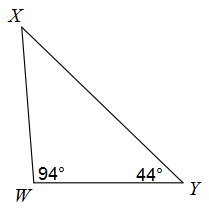 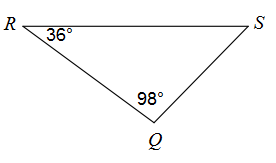 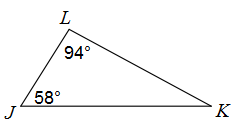 List the angles in order from least to greatest: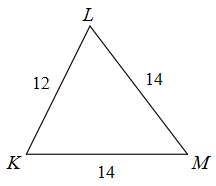 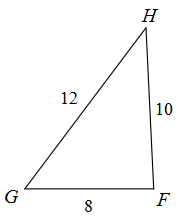 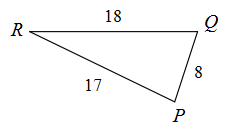 Classify each triangle as acute, right or obtuse.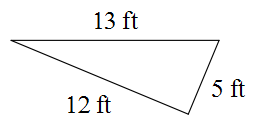 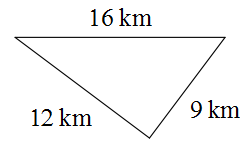 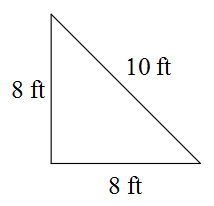 Angle Sum Theorem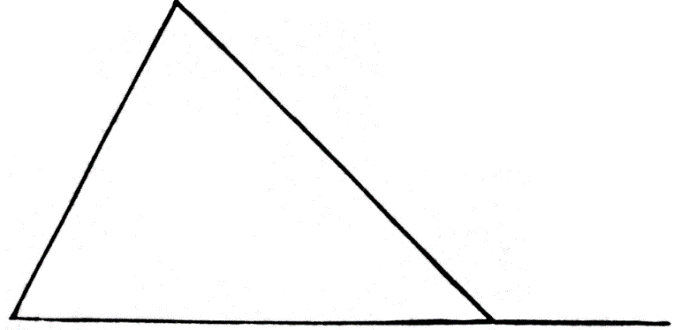 Exterior Angle TheoremThe sum of the lengths of any two sides of a triangle is greater than the length of the third side.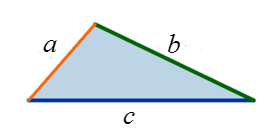 The shortest side of a triangle is opposite the smallest angle.The longest side of a triangle is opposite the largest angle.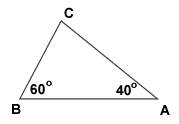 List the sides from shortest to longest!Acute TrianglesRight TrianglesObtuse Triangles